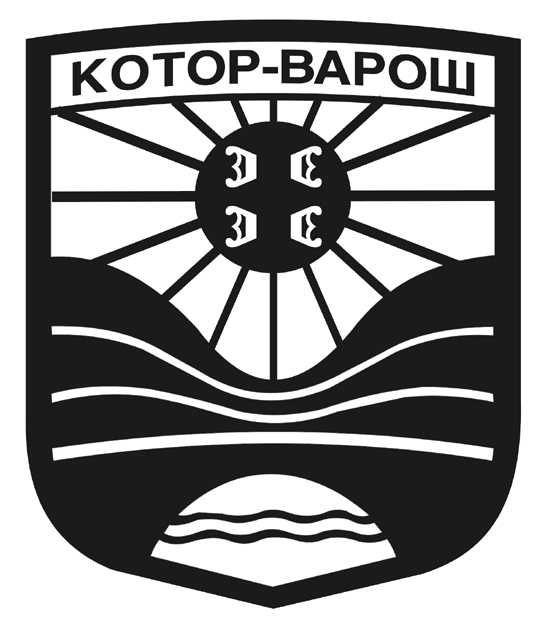 СЛУЖБЕНИ  ГЛАСНИК		ОПШТИНЕ КОТОР-ВАРОШ	БРОЈ  11/13„Службени гласник“ општине Котор Варош излази по потреби.Издавач:Скупштина општине Котор Варош 78220 Ул.Цара Душана ббОдговорни уредник. Раденка Славнић телефон број: 051/784-238  и 784-230Штампа СТРУЧНА СЛУЖБА СКУПШТИНЕ ОПШТИНЕ	Технички уредник: Ђуро А. Товиловић	На основу члана 348. став 4.  Закона о стварним правима (,,Службени гласник Републике Српске,број:124/08,58/09 и 95/11) и члана 29. Статута општине Котор Варош(,,Службени гласник општине Котор Варош,,број: 11/05,11/07,7/10 и 7/11) u предмету замјене земљишта,по захтјеву ТО „СПОРТЕК“ д.о.о. Котор Варош,Скупштина општине Котор Варош на сједници одржаној дана 05.09. 2013. године,  д о н о с и О  Д   Л   У   К   У        о давању сагласности за закључење Уговора о замјени некретнина        између општине Котор Варош и ТО“СПОРТЕК“ д.о.о. Котор ВарошЧлан 1.         Даје се сагласност за закључење Уговора о замјени некретнина између општине Котор Варош и  ТО“СПОРТЕК“ д.о.о. Котор Варош грађевинско земљиште означено као:           -к.ч. број:2119/1 зв.“Поток“, пов.216  м2, к.ч. број:2119/16 зв.“Поток“,              пов.334  м2, к.ч. број:2119/18 зв.“Поток“, пов.25  м2 (укупна  површина              парцела износи:575 м2) све уписано у ПЛ број:373/387 на име државне            својина корисник општина Котор Варош са дијелом 1/1,аТО“СПОРТЕК“ д.о.о. Котор Варош даје у замјену општини Котор Варош грађевинско земљиште означено као:             -к.ч. број:533/7 зв.“Занога“,њива 5 класе у пов.55 м2, к.ч. број:584/20               зв.“Бара“,њива 4 класе у пов.842 м2 (укупна  површина  парцела                  износи:897 м2) све уписана у ПЛ број:3110/17   КО Котор Варош на име               ТО“СПОРТЕК“ д.о.о. Котор Варош.Члан 2.      Тржишна вриједност земљишта која је предмет замјене износи 15,00 КМ/м2 према подацима Пореске управе РС – Подручна јединица Котор Варош,а странке су се договориле да се разлика у квадратури земљишта од 322 м2,које је предмет замјене,неће плаћати.Члан 3.                 Овлашћује се начелник општине Котор Варош,да у име општине Котор Варош,закључи уговор из члана 1. ове Одлуке, са ТО“СПОРТЕК“ д.о.о. Котор Варош.Члан 4.Ова Одлука ступа на снагу осмог дана од дана објављивања у ,,Службеном гласнику,, општине Котор Варош.Број:01-022-  158  /13. Дана:  05.09. 2013.год.                                                                Котор-Варош                                                                        ПРЕДСЈЕДНИК                                                                                            СКУПШТИНЕ ОПШТИНЕ                                                                                                 Ениса Божичковић с.рНа основу члана 8. Закона о министарским, владиним и другим именовањима Републике Српске („Службени гласник Републике Српске“, број: 41/03), члана 73. став 2. и 4. Закона о здравственој заштити („Службени гласник Републике Српске“, број: 106/09), члана, 64. и 65. Статута ЈЗУ Дом здравља „Свети Пантелејмон“ Котор Варош (број: 04-398/11-2 од 20.10.2011. године), члана 22. Статута Центра за социјални рад у Котор Варошу (број: 01/1-530-37/08 од 18.01.2008. године и 01/1-530-18/08 од 18.01.2008. године), члана 24. и 25. Статута ЈУ „Центар за културу, спорт и информисање“ Котор Варош (број: 053-10/12 од 11.01.2012. године) и члана 29. Статута општине Котор Варош („Службени гласник општине Котор-Варош“, број: 11/05, 11/07, 7/10 и 7/11) Скупштина општине Котор-Варош на сједници одржаној дана 05.09.2013. године д о н о с и О  Д  Л  У  К  У О РАСПИСИВАЊУ ЈАВНОГ КОНКУРСА И КРИТЕРИЈИМАЗА ИЗБОР  И ИМЕНОВАЊЕ ЧЛАНОВАУПРАВНИХ ОДБОРА У ЈАВНИМ УСТАНОВАМА ЧИЈИ ЈЕ ОСНИВАЧ  СКУПШТИНА ОПШТИНЕ  КОТОР-ВАРОШ  И ТО У:ЈУ „ЦЕНТАР ЗА КУЛТУРУ, СПОРТ И ИНФОРМИСАЊЕ“ КОТОР ВАРОШ, „ЦЕНТРА ЗА СОЦИЈАЛНИ РАД“  КОТОР ВАРОШ  И  ЈЗУ ДОМ ЗДРАВЉА „СВЕТИ ПАНТЕЛЕЈМОН“ КОТОР ВАРОШЧлан 1.Скупштина општине Котор Варош расписује јавни конкурс за избор и именовање:три члана управног одбора у ЈЗУ Дом здравља „Свети Пантелејмон“ Котор Варош,три члана управног одбора у „Центар за социјални рад“ Котор Варошу,три члана управног одбора у ЈУ „Центар за културу, спорт и информисање“ Котор Варош;Члан 2.ОПИС ПОСЛОВАОпис послова рада управног одбор садржан је у члану 67. Статута ЈЗУ Дом здравља „Свети Пантелејмон“ Котор Варош, члану 23. Статута Центра за социјални рад у Котор Варошу и члану 27. Статута ЈУ „Центар за културу, спорт и информисање“ Котор ВарошЧлан 3.МАНДАТУправни одбори бирају се на период од четири године. Свим члановима управног одбора престаје мандат истеком рока од четири године од дана конституисања управног одбора, без обзира на датум именовања неког од нових чланова управног одбора у случајевима накнадног именовања. По истеку мандата, члан управног одбора може бити поново биран  још један мандат.Члан 4.ОПШТИ УСЛОВИда је кандидат држављанин Републике Српске –БиХ,да је старији од 18 година,да није отпуштен из државне службе на било којем нивоу власти у БиХ (било на нивоу државе или ентитета) као резултат дисциплинске мјере у периоду од три године прије  дана објављивања упражњене позициједа се против кандидата не води кривични поступакда се на кандидата не односичлан IX 1. Устава БиХ (да не служи казну изречену од стране Међународног суда за бившу Југославију и да није под оптужницом тог суда, а да се није повиновао налогу да се појави пред Судом).ПОСЕБНИ УСЛОВИда има завршену високу школску спрему медицинског, стоматолошког, правног или економског смјера,да има искуство у познавањурада, пословања и функционисањаздравствених установа;завршенасредња (IV степен), виша (VI степен) или висока (VII степен) стручна спрема,познавање проблематике из дјелатности којом се бави „Центар за социјални рад“ Котор Варош,познавање садржаја и начина рада управног одбора,доказни резултати на ранијим пословима;завршена најмање средња школска спрема (IV степен),да познаје рад и дјелатност којом се бави ЈУ „Центар за културу, спорт и информисање“ Котор Варош;Члан 5.ПОТРЕБНИ ДОКУМЕНТИУз пријаву на конкурс кандидати су дужни да доставе доказе о испуњавању општих и посебних услова и то:извод из матичне књиге рођених, увјерење о држављанству,овјерену копију дипломе о школској спреми, увјерење да се не води кривични поступак,потписану и овјерену изјаву да кандидат није отпуштен из државне службе на било којем нивоу власти у БиХ (било на нивоу државе или ентитета) као резултат дисциплинске мјере у периоду од три године прије дана објављивања упражњене позиције,потписану и овјерену изјаву о познавању послова, дјелатности и проблематике које обавља установа односно правни субјект за који се кандидат пријављује и за кандидате који конкуришу за управни одбор „Центра за социјални рад“ Котор Варош потврду о запослењу или о досадашњем радном искуству,изјаву да се на кандидата не односи члан IX 1. Устава БиХ (да не служи казну изречену од стране Међународног суда за бившу Југославију и да није под оптужницом тог суда, а да се није повиновао налогу да се појави пред Судом).Члан 6.Сва приложена документација треба бити у оригиналу или овјерене копије. Са свим кандидатима који буди испуњавали опште услове Комисија за спровођење процедуре конкурса за избор члановауправних одбора у установама чији је оснивач СО-е, школских одбора у СШЦ „Никола Тесла“ и основним школама на подручју општине Котор Варош ће обавити интервју, о чему ће кандидати бити благовремено обавјештени.Члан 7.СУКОБ ИНТЕРЕСА	 Кандидати за члана управног одбора не могу обављати дужност, активност или бити на положају који доводи до сукоба интереса у складу са Законом о министарским, владиним и другим именовањима Републике Српске и Законом о спречавању сукоба интереса у органима власти у Републици Српској, а кандидати за члана управног одбора у установине могу бити лица запослена у истој.Члан 8.РОК ЗА ПОДНОШЕЊЕ ПРИЈАВА	Рок за подношење пријава је 15  дана од дана објављивања конкурса. Непотпуне и неблаговремене пријаве неће се узети у разматрање. Пријаве се могу доставити лично или путем поште на адресу: Општина Котор Варош, ул. Цара Душана бб, са назнаком за Комисију за спровођење процедуре конкурса за избор чланова управних одбора у установама чији је оснивач СО-е, школских одбора у СШЦ „Никола Тесла“ и основним школама на подручју општине Котор Варош.Члан 9.Јавни конкурс ће бити објављен у дневном листу „Глас Српске“ и у „Службеном гласнику Републике Српске“. Ако конкурс не буде истовремено објављен  рок ће се рачунати од дана посљедног  објављивања.Члан 10.	За реализацију ове Одлуке задужује се одјељење за привреду и друштвене дјелатности административне службе општине Котор Варош.Члан 11.	Ова Одлука ступа на снагу даном доношења, а објавиће се у „Службеном гласнику општине Котор Варош“.Број: 01-022- 159/13Датум:     05.09.2013.године                                                                   Котор Варош                                                                             ПРЕДСЈЕДНИК                                                                                                   СКУПШТИНЕ ОПШТИНЕ                                                                                                         Ениса Божичковић с.р.На основу члана 30. став 1. алинеја 8. Закона о локалној самоуправи („Службени гласник Републике Српске“, број: 101/04, 42/05 и 118/05), члана 4. Правилника о избору и раду школског одбора („Службени гласник Републике Српске“, број: 7/09 ,12/09,37/09 и 69/13) и члана 29. Статута општине Котор Варош („Службени гласник општине Котор Варош“, број: 11/05,11/07,7/10 и 7/11) Скупштина општине Котор Варош на трећој Посебној сједници одржаној дана 05.09.2013.године   д о н о с и Р  Ј  Е  Ш  Е  Њ  Ео разрјешењу члана школског одбора у СШЦ“Никола Тесла“ Котор ВарошРадмановић Санел, дипл.инг.шумарства из Котор Вароша, разрјешава се дужности члана Школског одбора у СШЦ“Никола Тесла“ Котор Варош испред локалне самоуправе, због истека мандата.Ово Рјешење ступа на снагу даном доношења, а објавиће се у „Службеном гласнику општине Котор Варош“.Број:01-022- 162 /13                                                                     ПРЕДСЈЕДНИКДатум: 05.09.2013.године                                                 СКУПШТИНЕ ОПШТИНЕ                                                                                                   Ениса Божичковић. с.р.На основу члана 30. став 1. алинеја 8. Закона о локалној самоуправи („Службени гласник Републике Српске“, број: 101/04, 42/05 и 118/05), члана 4. Правилника о избору и раду школског одбора („Службени гласник Републике Српске“, број: 7/09 ,12/09,37/09 и 69/13) и члана 29. Статута општине Котор Варош („Службени гласник општине Котор Варош“, број: 11/05,11/07,7/10 и 7/11) Скупштина општине Котор Варош на трећој Посебној сједници одржаној дана 05.09. 2013.године   д о н о с и Р  Ј  Е  Ш  Е  Њ  Ео разрјешењу члана школског одбора у ОШ“Свети Сава“ Котор ВарошМиљановић Југослав, дипл.економиста предузетничке економије из Котор Вароша, разрјешава се дужности члана Школског одбора у ОШ „Свети Сава“ Котор Варош испред локалне самоуправе, због истека мандата.Ово Рјешење ступа на снагу даном доношења, а објавиће се у „Службеном гласнику општине Котор Варош“.Број:01-022- 163 /13                                                                    ПРЕДСЈЕДНИКДатум:05.09. 2013.године                                                 СКУПШТИНЕ ОПШТИНЕ                                                                                                    Ениса Божичковић. с.р.На основу члана 30. став 1. алинеја 8. Закона о локалној самоуправи („Службени гласник Републике Српске“, број: 101/04, 42/05 и 118/05), члана 4. Правилника о избору и раду школског одбора („Службени гласник Републике Српске“, број: 7/09 ,12/09,37/09 и 69/13) и члана 29. Статута општине Котор Варош („Службени гласник општине Котор Варош“, број: 11/05,11/07,7/10 и 7/11) Скупштина општине Котор Варош на трећој Посебној сједници одржаној дана 05.09. 2013.године   д о н о с и Р  Ј  Е  Ш  Е  Њ  Ео разрјешењу члана школског одбора у ОШ“Петар Петровић Његош“ МасловареБојић Вјекослав из Масловара , разрјешава се дужности члана Школског одбора у ОШ „Петар Петровић Његош“ Масловаре  испред локалне самоуправе, због истека мандата са 15.09.2013.године.Ово Рјешење ступа на снагу даном доношења, а објавиће се у „Службеном гласнику општине Котор Варош“.Број:01-022-  164/13                                                                        ПРЕДСЈЕДНИКДатум:05.09. 2013.године                                                    СКУПШТИНЕ ОПШТИНЕ                                                                                                       Ениса Божичковић.с.р.На основу члана 30. став 1. алинеја 8. Закона о локалној самоуправи („Службени гласник Републике Српске“, број: 101/04, 42/05 и 118/05), члана 4. Правилника о избору и раду школског одбора („Службени гласник Републике Српске“, број: 7/09 ,12/09,37/09 и 69/13) и члана 29. Статута општине Котор Варош („Службени гласник општине Котор Варош“, број: 11/05,11/07,7/10 и 7/11) Скупштина општине Котор Варош на трећој Посебној сједници одржаној дана 05.09. 2013.године   д о н о с и Р  Ј  Е  Ш  Е  Њ  Ео разрјешењу члана школског одбора у ОШ“Петар Кочић“ Шипраге Драган Лујић  из Грабовице , разрјешава се дужности члана Школског одбора у ОШ „Петар Кочић“ Шипраге  испред локалне самоуправе, због истека мандата.Ово Рјешење ступа на снагу даном доношења, а објавиће се у „Службеном гласнику општине Котор Варош“.Број:01-022-  161 /13                                                                      ПРЕДСЈЕДНИКДатум:05.09. 2013.године                                                  СКУПШТИНЕ ОПШТИНЕ                                                                                                   Ениса Божичковић. с.р. На основу 55. Закона о библиотечкој дјелатности („Службени гласник Републике Српске“, број: 52/1, 39/03 и 112/08), члана 30. став 1. алинеја 8. Закона о локалној самоуправи („Службени гласник Републике Српске“, број: 101/04, 42/05 и 118/05) и члана 29. Статута општине Котор Варош („Службени гласник општине Котор Варош“, број: 11/05,11/07,7/10 и 7/11) Скупштина општине Котор Варош на трећој Посебној сједници одржаној дана 05.09. 2013.године   д о н о с и Р  Ј  Е  Ш  Е  Њ  Ео разрјешењу Управног одбора Јавне установе „Народна библиотека“ Котор Варош Разрјешава се Управни одбор Јавне установе „Народна библиотека“ Котор Варош,због истека мандата, у саставу:Пезеровић НенадЧизмић Уна иТепић СлавицаОво Рјешење ступа на снагу даном доношења, а објавиће се у „Службеном гласнику општине Котор Варош“.Број:01-022-  160  /13                                                                     ПРЕДСЈЕДНИКДатум:05.09. 2013.године                                                  СКУПШТИНЕ ОПШТИНЕ                                                                                                    Ениса Божичковић. с.р.На основу члана12. Закона о министарским, владиним и другим именовањима Републике Српске („Службени гласник Републике Српске“, број: 41/03), члана 30. став 1. алинеја 8. Закона о локалној самоуправи („Службени гласник Републике Српске“, број: 101/04, 42/05 и 118/05), члана 4. Правилника о избору и раду школског одбора („Службени гласник Републике Српске“, број: 7/09 ,12/09,37/09 и 69/13) и члана 29. Статута општине Котор Варош („Службени гласник општине Котор Варош“, број: 11/05,11/07,7/10 и 7/11) Скупштина општине Котор Варош на трећој Посебној сједници одржаној дана 05.09. 2013.године   д о н о с и Р  Ј  Е  Ш  Е  Њ  Ео именовању  члана школског одбора у СШЦ“Никола Тесла“ Котор ВарошМиљановић Југослав, дипломирани економиста предузетничке економије,  из Котор Вароша, именује  се за  члана Школског одбора у СШЦ“Никола Тесла“ Котор Варош испред локалне самоуправе.Мандат члана школског одбора траје 4 (четири) године од дана конституисања Школског одбора од стране Министарства просвјете и културе Републике Српске.Ово Рјешење ступа на снагу даном доношења, а објавиће се у „Службеном гласнику општине Котор Варош“.Број:01-022-  166 /13                                                                  ПРЕДСЈЕДНИКДатум:05.09. 2013.године                                               СКУПШТИНЕ ОПШТИНЕ                                                                                                  Ениса Божичковић. с.р.На основу члана 12. Закона о министарским, владиним и другим именовањима Републике Српске („Службени гласник Републике Српске“, број: 41/03), члана 30. став 1. алинеја 8. Закона о локалној самоуправи („Службени гласник Републике Српске“, број: 101/04, 42/05 и 118/05), члана 4.7.и 8. Правилника о избору и раду школског одбора („Службени гласник Републике Српске“, број: 7/09 ,12/09,37/09 и 69/13) и члана 29. Статута општине Котор Варош („Службени гласник општине Котор Варош“, број: 11/05,11/07,7/10 и 7/11) Скупштина општине Котор Варош на трећој Посебној сједници одржаној дана 05.09.2013.године   д о н о с и Р  Ј  Е  Ш  Е  Њ  Ео именовању члана школског одбора у ОШ“Свети Сава“ Котор ВарошВасиљевић Милан, дипломирани инжењер шумарства из Врбањаца, именује  се за члана Школског одбора у ОШ „Свети Сава“ Котор Варош испред локалне самоуправе.Мандат члана школског одбора траје 4 (четири) године од дана конституисања Школског одбора од стране Министарства просвјете и културе Републике Српске.Ово Рјешење ступа на снагу даном доношења, а објавиће се у „Службеном гласнику општине Котор Варош“.Број:01-022-165 /13                                                                     ПРЕДСЈЕДНИКДатум:05.09.2013.године                                                  СКУПШТИНЕ ОПШТИНЕ                                                                                                   Ениса Божичковић. с.р На основу члана12. Закона о министарским, владиним и другим именовањима Републике Српске („Службени гласник Републике Српске“, број: 41/03), члана 30. став 1. алинеја 8. Закона о локалној самоуправи („Службени гласник Републике Српске“, број: 101/04, 42/05 и 118/05), члана 4.7.и 8. Правилника о избору и раду школског одбора („Службени гласник Републике Српске“, број: 7/09 ,12/09,37/09 и 69/13) и члана 29. Статута општине Котор Варош („Службени гласник општине Котор Варош“, број: 11/05,11/07,7/10 и 7/11) Скупштина општине Котор Варош на трећој Посебној сједници одржаној дана 05.09. 2013.године   д о н о с и Р  Ј  Е  Ш  Е  Њ  Ео именовању члана школског одбора у ОШ“Петар Петровић Његош“ МасловареПетрушић Бранислав, инжењер организације и менаџмента из Масловара , именује  се  за члана Школског одбора у ОШ „Петар Петровић Његош“ Масловаре  испред локалне самоуправе. Мандат члана школског одбора траје 4 (четири) године од дана конституисања Школског одбора од стране Министарства просвјете и културе Републике Српске.Ово Рјешење ступа на снагу даном доношења, а објавиће се у „Службеном гласнику општине Котор Варош“.Број:01-022- 167  /13                                                                         ПРЕДСЈЕДНИКДатум:05.09. 2013.године                                                    СКУПШТИНЕ ОПШТИНЕ                                                                                                       Ениса Божичковић. с.р. На основу члана 12. Закона о министарским, владиним и другим именовањима Републике Српске („Службени гласник Републике Српске“, број: 41/03),  члана 30. став 1. алинеја 8. Закона о локалној самоуправи („Службени гласник Републике Српске“, број: 101/04, 42/05 и 118/05), члана 7.и 8. Правилника о избору и раду школског одбора („Службени гласник Републике Српске“, број: 7/09 ,12/09,37/09 и 69/13) и члана 29. Статута општине Котор Варош („Службени гласник општине Котор Варош“, број: 11/05,11/07,7/10 и 7/11) Скупштина општине Котор Варош на трећој Посебној сједници одржаној дана 05.09.2013.године   д о н о с и Р  Ј  Е  Ш  Е  Њ  Ео именовању члана школског одбора у ОШ“Петар Кочић“ Шипраге Благојевић Борислав ,шумарски техничар из Шипрага , именује се за члана Школског одбора у ОШ „Петар Кочић“ Шипраге  испред локалне самоуправе.Мандат члана школског одбора траје 4 (четири) године од дана конституисања Школског одбора од стране Министарства просвјете и културе Републике Српске.Ово Рјешење ступа на снагу даном доношења, а објавиће се у „Службеном гласнику општине Котор Варош“.Број:01-022- 168   /13                                                                ПРЕДСЈЕДНИКДатум:05.09. 2013.године                                              СКУПШТИНЕ ОПШТИНЕ                                                                                               Ениса Божичковић. с.р.На основу 55. Став 2,3 и 5. Закона о библиотечкој дјелатности („Службени гласник Републике Српске“, број: 52/1, 39/03 и 112/08), члана 30. став 1. алинеја 8. Закона о локалној самоуправи („Службени гласник Републике Српске“, број: 101/04, 42/05 и 118/05) и члана 29. Статута општине Котор Варош („Службени гласник општине Котор Варош“, број: 11/05,11/07,7/10 и 7/11) Скупштина општине Котор Варош на трећој Посебној сједници одржаној дана 05.09. 2013.године   д о н о с и Р  Ј  Е  Ш  Е  Њ  Ео именовању Управног одбора Јавне установе „Народна библиотека“ Котор Варош Именује се Управни одбор Јавне установе „Народна библиотека“ Котор Варош, у саставу:Чизмић Уна ,економски техничар из Котор Вароша- испред локалне управеКушљић Горан, дипл.инг.технологије из Врбањаца – испред локалне управе иПетрушић Душан,проф.филоз.и социологије из Котор Вароша-из реда  читалаца.Мандат члановима Управног одбора ЈУ „Народна библиотека“ Котор Варош траје 4 (четири) године.Ово Рјешење ступа на снагу даном доношења, а објавиће се у „Службеном гласнику општине Котор Варош“.Број:01-022- 169  /13                                                               ПРЕДСЈЕДНИКДатум: 05.09.2013.године                                              СКУПШТИНЕ ОПШТИНЕ                                                                                             Ениса Божичковић. с.р.АКТА НАЧЕЛНИКА ОПШТИНЕНа основу члана 43. Закона о локалној самоуправи, („Службени гласник Републике Српске“ број:101/04,42/05 и 118/05) члана 43.Статута  општине Котор Варош („Службени гласник општине Котор Варош“,број:11/05,11/07,7/10 и7/11), те члана 11. Одлуке о извршењу буџета општине Котор Варош за 2013.годину („Службени гласник општине Котор Варош“, број: 12/12), Начелник општине Котор Варош, д о н о с иР  Ј  Е  Ш  Е  Њ  ЕО ОДОБРАВАЊУ И РЕАЛОКАЦИЈИ  СРЕДСТАВА БУЦЕТСКЕ РЕЗЕРВЕОдобрава се реалокација средстава беџетске резерве у планираном оквиру запериод 01.01.-30.06.2013.године Основној организацији савеза синдиката радника административне управе општине Котор варош у износу од 6.550,00 КМ.Средства из тачке 1. овог Рјешења реализоваће се на начин да се изврширеалокација средстава у Буџету општине Котор варош за 2013.годину , са ставке „буџетскарезерва“, на потрошачку јединицу Одјељење уа финансије(организациони код 00530140)на новоформирану ставку Текући грантови нептофитним субјектима, економски код – 415200, функционални код 0112.Уплата средстава из члана 1. овог Рјешења извршиће се на жиро рачунООСС радника АС код НЛБ Развојне банке број: 562-099-00005627-06; Сврха уплате : - реализација програмских циљева.За извршење Рјешења задужује се Одјељење за финансије.Ово Рјешење ступа на снагу даном доношења, а биће објављено у „Службеном гласнику општине Котор Варош“.Број:02-014-165-1/13Датум:20.07.2013.година                                                                                                                                        НАЧЕЛНИК ОПШТИНЕ                                                                                                   Далибор Вучановић,с.р.На основу члана 43. Закона о локалној самоуправи, („Службени гласник Републике Српске“ број:101/04,42/05 и 118/05) члана 43.Статута  општине Котор Варош („Службени гласник општине Котор Варош“,број:11/05,11/07,7/10 и7/11), те члана 11. Одлуке о извршењу буџета општине Котор Варош за 2013.годину („Службени гласник општине Котор Варош“, број: 12/12), Начелник општине Котор Варош, д о н о с иР  Ј  Е  Ш  Е  Њ  ЕО ОДОБРАВАЊУ И РЕАЛОКАЦИЈИ  СРЕДСТАВА БУЦЕТСКЕ РЕЗЕРВЕОдобрава се реалокација средстава беџетске резерве у планираном оквиру запериод 01.01.-30.06.2013.године Општинаској борачкој организацији општине  Котор Варош у износу од 1.500,00 КМ.Средства из тачке 1. овог Рјешења реализоваће се на начин да се изврширеалокација средстава у Буџету општине Котор варош за 2013.годину , са ставке „буџетскарезерва“, на потрошачку јединицу Одјељење за привреду и друштвене дјелатности (организациони код 00530150) на ставку Удружења грађана,економски код – 415200, функционални код 0840.Уплата средстава из члана 1. овог Рјешења извршиће се на жиро рачунОпштинске борачке организације општине Котор Варош код Уникредит банке број. 551.012-00000812-61; сврха  уплате- обиљежавање значајних догађаја у 2012-2013. години.За извршење Рјешења задужује се Одјељење за финансије.Ово Рјешење ступа на снагу даном доношења, а биће објављено у „Службеном гласнику општине Котор Варош“.Број:02-014-165-2/13Датум:20.07.2013.година                                                                                                                                        НАЧЕЛНИК ОПШТИНЕ                                                                                                   Далибор Вучановић,с.р.На основу члана 43. Закона о локалној самоуправи, („Службени гласник Републике Српске“ број:101/04,42/05 и 118/05) члана 43.Статута  општине Котор Варош („Службени гласник општине Котор Варош“,број:11/05,11/07,7/10 и7/11), те члана 11. Одлуке о извршењу буџета општине Котор Варош за 2013.годину („Службени гласник општине Котор Варош“, број: 12/12), Начелник општине Котор Варош, д о н о с иР  Ј  Е  Ш  Е  Њ  ЕО ОДОБРАВАЊУ И РЕАЛОКАЦИЈИ  СРЕДСТАВА БУЦЕТСКЕ РЕЗЕРВЕОдобрава се реалокација средстава беџетске резерве у планираном оквиру запериод 01.01.-30.06.2013.године  Дјечијем вртићу „Лариса Шугић“ Котор Варош у износу од 800,00 КМ.Средства из тачке 1. овог Рјешења реализоваће се на начин да се изврширеалокација средстава у Буџету општине Котор варош за 2013.годину , са ставке „буџетскарезерва“, на потрошачку јединицу  Дјечији вртић „Лариса Шугић“(организациони код 00530400) на ставку Уговорене услуге – уговор о дјелу, економски код -412900, функционални код 0911.За извршење Рјешења задужује се Одјељење за финансије.Ово Рјешење ступа на снагу даном доношења, а биће објављено у „Службеном гласнику општине Котор Варош“.Број:02-014-165-3/13Датум:20.07.2013.година                                                                                                                                        НАЧЕЛНИК ОПШТИНЕ                                                                                                   Далибор Вучановић,с.р.На основу члана 43. Закона о локалној самоуправи, („Службени гласник Републике Српске“ број:101/04,42/05 и 118/05) члана 43.Статута  општине Котор Варош („Службени гласник општине Котор Варош“,број:11/05,11/07,7/10 и7/11), те члана 11. Одлуке о извршењу буџета општине Котор Варош за 2013.годину („Службени гласник општине Котор Варош“, број: 12/12), Начелник општине Котор Варош, д о н о с иР  Ј  Е  Ш  Е  Њ  ЕО ОДОБРАВАЊУ  РЕАЛОКАЦИЈЕ  СРЕДСТАВА Одобрава се реалокација средстава беџетском кориснику општине Котор Варош – Скупштина општине (организациони код 00530110) у планираном оквиру за период 01.06.-30.06.2013.године у укупном износу од 13.500,00 КМ.Реалокација средстава из тачке 1. биће извршена на позицију:412900 – расходи по основу организације, пријема и манифестација са позиција:412900 – расходи за бруто накнаде у износу од 10.000,00 Км у оквиру потрошачке јединице стручне службе скупштине општине ( 00530111),412900- расходи по основу организације, пријема и манифестација у износу од 3.500,00 Км, у оквирупотрошачке јединице начелник општине ( 00530120).За извршење Рјешења задужује се Одјељење за финансије-трезор.Ово Рјешење ступа на снагу даном доношења, а биће објављено у „Службеном гласнику општине Котор Варош“.Број:02-014-165-4/13Датум:20.07.2013.година                                                                                                                                        НАЧЕЛНИК ОПШТИНЕ                                                                                                   Далибор Вучановић,с.р.На основу члана 43. Закона о локалној самоуправи, („Службени гласник Републике Српске“ број:101/04,42/05 и 118/05) члана 43.Статута  општине Котор Варош („Службени гласник општине Котор Варош“,број:11/05,11/07,7/10 и7/11), те члана 11. Одлуке о извршењу буџета општине Котор Варош за 2013.годину („Службени гласник општине Котор Варош“, број: 12/12), Начелник општине Котор Варош, д о н о с иР  Ј  Е  Ш  Е  Њ  ЕО ОДОБРАВАЊУ  РЕАЛОКАЦИЈЕ  СРЕДСТАВА Одобрава се реалокација средстава беџетском кориснику општине Котор Варош – Одјељење за финансије  (организациони код 00530140) у планираном оквиру за период 01.06.-30.06.2013.године у укупном износу од 1.840,00КМ.Реалокација средстава из тачке 1. биће извршена на позицију:412100  – расходи по основу закупаса позиције 412200 – расходи по основу утрошка електричне енергије у оквиру исте потрошачке јединице.За извршење Рјешења задужује се Одјељење за финансије- Трезор.Ово Рјешење ступа на снагу даном доношења, а биће објављено у „Службеном гласнику општине Котор Варош“.Број:02-014-165-5/13Датум:20.07.2013.година                                                                                                                                        НАЧЕЛНИК ОПШТИНЕ                                                                                                   Далибор Вучановић,с.р.На основу члана 43. Закона о локалној самоуправи, („Службени гласник Републике Српске“ број:101/04,42/05 и 118/05) члана 43.Статута  општине Котор Варош („Службени гласник општине Котор Варош“,број:11/05,11/07,7/10 и7/11), те члана 11. Одлуке о извршењу буџета општине Котор Варош за 2013.годину („Службени гласник општине Котор Варош“, број: 12/12), Начелник општине Котор Варош, д о н о с иР  Ј  Е  Ш  Е  Њ  ЕО ОДОБРАВАЊУ  РЕАЛОКАЦИЈЕ  СРЕДСТАВА Одобрава се реалокација средстава беџетском кориснику општине Котор Варош – Одјељење за просторно уређење и стамбено комуналне послове ( организациони код 00530160) у планираном оквиру за период 01.06.-30.06.2013.године у укупном износу од 34.000,00 КМ Реалокација средстава из тачке 1. биће извршена на позиције:412700  – расходи за остале стручне услуге у износу од 4.000,00 КМса позиције 412200 – расходи за комуналне таксе и511100 – издаци за изградњу и прибављање зграда и објеката у износу од 30.000,00 КМса позиције  511200 – издаци за инвестиционо одржавање,реконструкцију и адаптацију објеката у оквиру исте потрошачке јединице.За извршење Рјешења задужује се Одјељење за финансије- трезор.Ово Рјешење ступа на снагу даном доношења, а биће објављено у „Службеном гласнику општине Котор Варош“.Број:02-014-165-6/13Датум:20.07.2013.година                                                                                                                                        НАЧЕЛНИК ОПШТИНЕ                                                                                                   Далибор Вучановић,с.р.На основу члана 43. Закона о локалној самоуправи, („Службени гласник Републике Српске“ број:101/04,42/05 и 118/05) члана 43.Статута  општине Котор Варош („Службени гласник општине Котор Варош“,број:11/05,11/07,7/10 и7/11), те члана 11. Одлуке о извршењу буџета општине Котор Варош за 2013.годину („Службени гласник општине Котор Варош“, број: 12/12), Начелник општине Котор Варош, д о н о с иР  Ј  Е  Ш  Е  Њ  ЕО ОДОБРАВАЊУ  РЕАЛОКАЦИЈЕ  СРЕДСТАВА Одобрава се реалокација средстава беџетском кориснику општине Котор Варош – Центар за социјални рад (организациони код 00530300) у планираном оквиру за период 01.06.- 30.06.2013. године у укупном износу од 13.500,00 КМ. Реалокација средстава из тачке 1. биће извршена на позицију:412900  – расходи за бруто накнаде комисијеса позиције 416200 – здравствено осигурање корисника помоћи у оквиру исте потрошачке јединице.За извршење Рјешења задужује се Одјељење за финансије- трезор.Ово Рјешење ступа на снагу даном доношења, а биће објављено у „Службеном гласнику општине Котор Варош“.Број:02-014-165-7/13Датум:20.07.2013.година                                                                                                                                        НАЧЕЛНИК ОПШТИНЕ                                                                                                   Далибор Вучановић,с.р.На основу члана 43. Закона о локалној самоуправи, („Службени гласник Републике Српске“ број:101/04,42/05 и 118/05) члана 43.Статута  општине Котор Варош („Службени гласник општине Котор Варош“,број:11/05,11/07,7/10 и7/11), те члана 11. Одлуке о извршењу буџета општине Котор Варош за 2013.годину („Службени гласник општине Котор Варош“, број: 12/12), Начелник општине Котор Варош, д о н о с иР  Ј  Е  Ш  Е  Њ  ЕО ОДОБРАВАЊУ  РЕАЛОКАЦИЈЕ  СРЕДСТАВА Одобрава се реалокација средстава беџетском кориснику општине Котор Варош – Дјечији вртић „Лариса Шугић“ ( организациони код 00530400) у планираном оквиру за период од 01.06.- 30.06.2013.године у укупном износу од 2.140,00 КМ. Реалокација средстава из тачке 1. биће извршена на позицију:412900  – расходи за уговорене услуге – уговор о дјелу са позиције 416400 – расходи за материјал за посебне намјене у оквиру исте потрошачке јединице.За извршење Рјешења задужује се Одјељење за финансије- трезор.Ово Рјешење ступа на снагу даном доношења, а биће објављено у „Службеном гласнику општине Котор Варош“.Број:02-014-165-8./13Датум:20.07.2013.година                                                                                                                                                 НАЧЕЛНИК ОПШТИНЕ                                                                                                   Далибор Вучановић,с.р.На основу члана 43. Закона о локалној самоуправи, („Службени гласник Републике Српске“ број:101/04,42/05 и 118/05) члана 44.Статута  општине Котор Варош („Службени гласник општине Котор Варош“,број:11/05,11/07,7/10 и7/11), Начелник општине Котор Варош, д о н о с иР  Ј  Е  Ш  Е  Њ  Ео именовању одобра за организовање гастро манифестацијеИменује се одбор за организовање Гастро манифестације.У одбор се именују:Марко Зељковић, предсједникВања Купрешак. чланМаја радивојевић, чланСилвана Стојановић, чланСлободан Петровић, члан3.Задатак Одбора је да изврши све организационо – техничке припреме за одржавање Гастро манифестације.4. Ово Рјешење ступа на снагу даном доношења, а објавиће се у „Службеном гласнику општине Котор Варош“.Број: 02-014-242/13                                                   НАЧЕЛНИК ОПШТИНЕДатум:29.07.2013.године                                            Далибор Вучановић.с.р.На основу члана 43. став 1. алинеја 18. Закона о локалној самоуправи (,,Службени гласник Републике Српске“, број: 101/04, 42/05 и 118/05), члана 33. став 1. под д. Општег колективног уговора (,,Службени гласник Републике Српске“, број: 40/10) Начелник општине д о н о с иОДЛУКУо исплати регреса за кориштење годишњег одмора за 2013. годинуЧлан 1.Регрес за кориштење годишњег одмора запосленим у Административној служби општине Котор Варош за 2013. годину, исплатиће се у износу од 370,00 конвертибилних марака.Члан 2.Износ из тачке 1. ове одлуке исплатиће се у двије једнаке рате.Члан 3.О извршењу ове Одлуке стараће се Одјељење за финансије Административне службе општине Котор Варош.Члан 4.Ова Одлука ступа на снагу даном доношења а објавиће се у ,,Службеном гласнику општине Котор Варош“.Број:02/5-014- 258/13                                                                      НАЧЕЛНИК ОПШТИНЕДатум:16.08.2013. године                                                                Далибор Вучановић с.р. Број:11/2013.ГОДИНА XXXVIДатум:06.09. 2013.год.Котор-ВарошГодишња претплата 80 КМж.р.562-099-00003809-28 и551-012-00004268-72С А Д Р Ж А ЈСтрана1Одлука о давању сагласности за закључење уговора о замјени некретнина између општине Котор Варош и ТО“Спортек“д.о.о. Котор Варош32Одлука о расписивању Јавног конкурса и критеријима за избор и именовање чланова управних одбора у јавним установама чији је оснивач СО-е и то: ЈУ“Центар за културу, спорт и информисање“,Котор варош, „Центар за социјални рад „Котор Варош и „ЈЗУ Дом здравља „Свети Пантелејмон“ Котор Варош43Рјешење о разрјешењу члана школског одбора у СШЦ“Никола Тесла“ Котор Варош74Рјешење о разрјешењу члана школског одбора у ОШ“Свети Сава“ Котор Варош75. Рјешење о разрјешењу члана школског одбора у ОШ“Петар Петровић Његош“ Масловаре86.Рјешење о разрјешењу члана школског одбора у ОШ“Петар Кочић“ Шипраге87.Рјешење о разрјешењу Управног одбора Јавне установе „Народна библиотека“ Котор Варош98.Рјешење о именовању члана школског одбора у СШЦ“Никола Тесла“ Котор Варош 99.Рјешење о именовањуи члана школског одбора у ОШ“Свети Сава“ Котор Варош1010Рјешење о именовању члана школског одбора у ОШ“Петар Петровић Његош“ Масловаре1011Рјешење о именовању члана школског одбора у ОШ“Петар Кочић“Шипраге1112Рјешење о именовању Управног одбора Јавне установе „Народна библиотека“ Котор Варош11АКТА НАЧЕЛНИКА ОПШТИНЕАКТА НАЧЕЛНИКА ОПШТИНЕАКТА НАЧЕЛНИКА ОПШТИНЕ13Рјешење о одобравању и реалокацији средстава буџетске резерве12-1614Рјешење о именовању одбора за организовање Гастро манифестације1715Одлука о исплати регреса за кориштење годишњег одмора за 2013.годину 17+